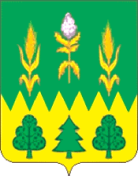 РОССИЙСКАЯ ФЕДЕРАЦИЯОРЛОВСКАЯ ОБЛАСТЬАДМИНИСТРАЦИЯ ДМИТРОВСКОГО РАЙОНАПОСТАНОВЛЕНИЕ________________	                                                                              № _____ г. ДмитровскО проведении открытого аукциона по продаже муниципального имущества, находящегося в муниципальной собственности Дмитровского района Орловской областиРуководствуясь Федеральным законом «Об общих принципах организации местного самоуправления в Российской Федерации» от 06.10.2003 №131-ФЗ, Федеральным законом от 21.12.2001 №178-ФЗ «О приватизации государственного и муниципального имущества», Положением об организации и проведении продажи государственного или муниципального имущества в электронной форме, утвержденным постановлением Правительства Российской Федерации от 27 августа 2012 года № 860, Положением об отдельных правоотношениях, связанных с приватизацией муниципального имущества муниципального образования Дмитровский район Орловской области, утвержденным решением Дмитровского районного Совета народных депутатов от 23.08.2021 года №10-РС/65,решением Дмитровского районного Совета народных депутатов от 28 февраля 2024 года № 4-РС/36 «О внесении изменений и дополнений в решение Дмитровского районного Совета народных депутатов от 25.01.2024 г. № 5-РС/35 «О прогнозном плане приватизации муниципального имущества Дмитровского района на 2024 год», администрация Дмитровского района постановляет:1. Объявить аукцион по продаже муниципального имущества Казны Дмитровского района Орловской области открытого по составу участников и форме подачи предложений о цене: Лот 1 -  Нежилое помещение, кадастровый номер 57:07:0050122:129, адрес: РФ, Орловская область, р-н Дмитровский, г.Дмитровск, ул.Социалистическая, д.65, пом.1, площадь 240 кв.м., этаж №1; нежилое помещение, кадастровый номер 57:07:0050122:115, адрес: РФ, Орловская область, р-н Дмитровский, г.Дмитровск, ул.Социалистическая, д.65, пом.3, площадь 818,6 кв.м., этаж №1, этаж №2, подвал. Ограничения и обременения объекта: объект культурного наследия. Объект	культурного	наследия	регионального	значения «Дом, в котором в декабре 1917 г. находился Военно-революционный комитет Дмитровского уезда», расположенный по адресу: РФ, Орловская область, р-н Дмитровский, г.Дмитровск, ул.Социалистическая, д.65, включен в реестр объектов культурного наследия за номером  571410754300005.Установить начальную цену продажи имущества в размере: 1 320 000,00 (один миллион триста двадцать тысяч) рублей 00 копеек (с учетом НДС 20%), 1 100 000,00 (один миллион сто тысяч) рублей 00 копеек (без учета НДС 20%).Начальная цена продажи определена на основании отчета № 005/2024 об оценке рыночной стоимости объектов права, выполненного частнопрактикующим оценщиком Медведевым С.Л., от 10.01.2024 г.Размер задатка установить в размере 10 % от начальной цены продажи, шаг аукциона - 5% от начальной цены продажи. Покупателю обеспечить проведение работ по сохранению объекта культурного наследия в соответствии с требованиями охранного обязательства по выполнению требований, установленных Федеральным законом от 25 июня 2002 № 73-ФЗ «Об объектах культурного наследия (памятниках истории и культуры) народов Российской Федерации» и охранным обязательством собственника или иного законного владельца объекта культурного наследия, включенного в единый государственный реестр объектов культурного наследия (памятников истории и культуры) народов Российской Федерации, утвержденным приказом Управления по государственной охране объектов культурного наследия Орловской области от 19 июня 2020 года  № 152.Отделу по управлению муниципальным имуществом Дмитровского района (Абрамова В.И.) осуществить необходимые действия по исполнению настоящего постановления.Настоящее постановление вступает в силу со дня его подписания, подлежит размещению на официальном сайте администрации Дмитровского района, на официальном сайте Российской Федерации для размещения информации о проведении торгов www.torgi.gov.ru в информационно-телекоммуникационной сети «Интернет».Глава Дмитровского района							  С. А. Козин